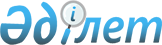 О внесении изменений и дополнений в Соглашение о порядке перемещения физическими лицами товаров для личного пользования через таможенную границу Таможенного союза и совершения таможенных операций, связанных с их выпуском, от 18 июня 2010 года
					
			Утративший силу
			
			
		
					Решение Комиссии таможенного союза от 16 сентября 2011 года № 811. Утратил силу решением Коллегии Евразийской экономической комиссии от 16 октября 2018 года № 159.
      Сноска. Утратил силу решением Коллегии Евразийской экономической комиссии от 16.10.2018 № 159 (вступает в силу по истечении 30 календарных дней с даты его официального опубликования).
      Комиссия Таможенного союза решила:
      1. Одобрить проект Протокола о внесении изменений и дополнений в Соглашение о порядке перемещения физическими лицами товаров для личного пользования через таможенную границу Таможенного союза и совершения таможенных операций, связанных с их выпуском, от 18 июня 2010 года (далее - проект Протокола, прилагается);
      2. Направить Сторонам проект Протокола для проведения внутригосударственных процедур, необходимых для его подписания на очередном заседании Межгоссовета ЕврАзЭС (Высшего органа Таможенного союза) на уровне глав правительств в октябре 2011 года.
      3. Просить Стороны в срок до 12 сентября 2011 года завершить проведение внутригосударственных процедур, необходимых для подписания проекта Протокола.
      4. Таможенным службам Сторон до 1 октября 2011 года разработать согласованные предложения по критериям отнесения товаров, перемещаемых физическими лицами через таможенную границу Таможенного союза, к товарам для личного пользования, и направить их в Секретариат Комиссии Таможенного союза.
      5. Настоящее Решение вступает в силу с даты его опубликования на официальном Интернет-сайте Комиссии Таможенного союза. ПРОТОКОЛ
о внесении изменений и дополнений в Соглашение о порядке
перемещения физическими лицами товаров для личного пользования
через таможенную границу Таможенного союза и совершения таможенных
операций, связанных с их выпуском от 18 июня 2010 года
      Республика Беларусь, Республика Казахстан и Российская Федерация, именуемые в дальнейшем Сторонами,
      в соответствии со статьей 18 Соглашения о порядке перемещения физическими лицами товаров для личного пользования через таможенную границу Таможенного союза и совершения таможенных операций, связанных с их выпуском от 18 июня 2010 года (далее -Соглашение),
      согласились о нижеследующем: Статья 1
      Изложить пункт 1 раздела I приложения 3 к Соглашению в следующей редакции:
      1. Товары для личного пользования,
      (за исключением этилового спирта и
      неделимых товаров)
      перемещаемые воздушным             таможенная стоимость которых не
      транспортом                        превышает сумму, эквивалентную
                                         10 000 евро и общий вес которых
                                         не превышает 50 килограммов
      включая:                           не более 3 литров включительно в
      алкогольные напитки и пиво         расчете на одно физическое лицо,
                                         достигшее 18-летнего возраста
      табак и табачные изделия           200 сигарет или 50 сигар (сигарилл)
                                         или 250 граммов табака, либо
                                         указанные изделия в ассортименте
                                         общим весом не более 250 граммов, в
                                         расчете на одно физическое лицо,
                                         достигшее 18-летнего возраста
      перемещаемые иными видами          таможенная стоимость которых не
      транспорта                         превышает сумму, эквивалентную
                                         1500 евро и общий вес не превышает
                                         50 килограммов
      включая:                           не более 3 литров включительно в
      алкогольные напитки и пиво         расчете на одно физическое лицо,
                                         достигшее 18-летнего возраста
      Табак и табачные изделия           200 сигарет или 50 сигар (сигарилл)
                                         или 250 граммов табака, либо
                                         указанные изделия в ассортименте
                                         общим весом не более 250 граммов, в
                                         расчете на одно физическое лицо,
                                         достигшее 18-летнего возраста Статья 2
      Настоящий Протокол подлежит ратификации и временно применяется с даты подписания.
      Настоящий Протокол вступает в силу со дня получения депозитарием последнего письменного уведомления по дипломатическим каналам о выполнении Сторонами внутригосударственных процедур, необходимых для вступления настоящего Протокола в силу.
      Совершенно в городе ___________ 2011 года в одном подлинном экземпляре на русском языке.
      Подлинный экземпляр настоящего Протокола хранится в Комиссии Таможенного союза, которая является депозитарием настоящего Протокола и направит каждой Стороне его заверенную копию.
      Республику Беларусь    Республику Казахстан    Российскую Федерацию
					© 2012. РГП на ПХВ «Институт законодательства и правовой информации Республики Казахстан» Министерства юстиции Республики Казахстан
				
Члены Комиссии Таможенного союза:
От Республики
От Республики            Российской
Беларусь
Казахстан              Федерации
С. Румас
У. Шукеев               И. ШуваловПриложение
к Решению Комиссии
Таможенного союза
от 16 августа 2011 года № 811
Проект
За
За
За